	111 South Main Street, Suite 202 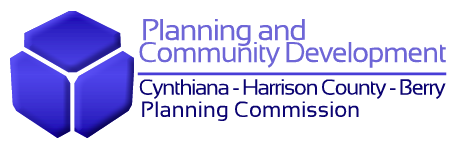 Cynthiana, KY 41031Ph (859) 234-7165Fax (859) 234-7211www.harrisonplanning.comAPPLICATION TO PLANNING COMMISSION – SUBDIVISIONOffice Use Only:Application No. ______________________ Fee (see below): _______________ Date Fee Received: _________Applicant Name: ____________________________________________________________________________Mailing Address: ____________________________________________________________________________Phone: (Home) ____________________________________ (Work) ___________________________________Type of Request (Check one):     MINOR SUBDIVISION (prelim)           MAJOR SUBDIVISION (prelim)                                                          AMENDED SUBDIVISION PLAT        Please Select: 	 Cynthiana   County    BerrySubdivision Name: _________________________________________________Total Acreage: _____________Zoning District: ____________________ Number of Lots: ________Existing Use: ________________________________________________________________________________Minimum Lot Size: ___________________________________________________________________________________________Fee:  Refer to fee schedule  SUPPLEMENTAL INFORMATION: Please review the attached documents, and submit with your application. Professional engineers, contractors, and other non-lawyers may NOT represent clients in adjudicative or quasi-adjudicative proceedings before the Planning Commission, if the proceedings involve taking evidence. You may represent yourself IF you are an individual owner of the property, and the property is not owned by a corporation, LLC, or partnership. I hereby certify that the information contained in this application and supporting attachments is true and correct. I acknowledge that the paid fee will not be returned after legal notices have been submitted.___________________________________________		______________________Applicant Signature						DateApplications under zoning regulations involve legal procedures and the satisfaction of legal requirements, often complex, based upon the written information in your application and the facts presented at your hearing. If you fail to comply with the procedures or to satisfy the requirements, your application will be subject to denial. Even if your application is approved it could be subject to a neighboring landowners appeal to the Circuit Court. You are not required to employ an attorney but you are encouraged to do so.